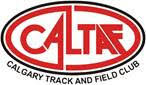 Cheetah Invitational 2019 – U10, U12, U14 South Zone Qualifier – Provincial ChampionshipsFoothills Track12:00 p.m. – 4:30 p.m. - Saturday, June 22, 201910:00 a.m. – 3:00 p.m. – Sunday, June 23, 2019EVENTSSATURDAY12:00 p.m.	U10	60m12:30 p.m.	U12 	100m12:30 p.m.	U10	Boys Long Jump (North Pits)1:00 p.m.		U14 	100m1:00 p.m.		U10 	Girls Long Jump (South Pits)2:00 p.m.		U12	Girls Long Jump (South Pits)2:30 p.m.		U12	Boys Long Jump (North Pits)2:00 p.m.		U14	Girls Discus2:00 p.m.		U10	600m2:00 p.m.		U14	Boys Long Jump (North Pits)3:00 p.m.		U12	800m3:00 p.m.		U14	Girls Long Jump (South Pits)3:30 p.m.		U14	Boys Discus3:50 p.m.		U14	Girls 1000m4:15 p.m.		U14	Boys 1000mSUNDAY10:00 a.m.	U10	80m10:00 a.m.	U14 	Boys Shot Put (Both Circles)10:30 a.m.	U12	200m10:50 a.m.	U14	200m11:00 a.m.	U10 	Girls Ball Throw (South)11:00 a.m.	U10	Boys Ball Throw (North)11:00 a.m.	U12 	Girls Shot Put (Both Circles)12:00 p.m.	U12	Boys Shot Put (Both Circles)12:00 p.m.	U14	Girls High Jump (Both Mats)12:00 p.m.	U10	400m1:00 p.m.		U12	600m1:00 p.m.		U14	Boys High Jump (Both Mats)1:30 p.m.		U14	Girls Shot Put (Both Circles)2:30 p.m.		U14	800mDIVISIONSATURDAYSUNDAYU1060m, Long Jump, 600m80m, Ball Throw, 400mU12100m, Long Jump, 800m200m, Shot Put, 600mU14100m, Long Jump, Discus, 1000m200m, High Jump, Shot Put, 800m